На основу члана 9. Правилника о додели средстава за унапређење економских активности на селу кроз подршку непољопривредним активностима на територији АП Војводине у 2022. години („Службени лист АПВ“ број 37/22),покрајински секретар за пољопривреду, водопривреду и шумарство доносиОДЛУКУ о опредељивању средстава по Конкурсу за  доделу бесповратних средстава за унапређење економских активности на селу кроз подршку непољопривредним активностима на територији АП Војводине у 2022. години1.Средства у висини од  35.000.000,00 динара предвиђена делу тачке 2.3  шифра мере 302. Програма подршке за спровођење пољопривредне политике и политике руралног развоја  за територију Аутономне покрајине Војводине у 2022. години („Сл.лист АПВ“ број 54/2021) на који је сагласност дало Министарство пољопривреде, шумарства и водопривреде број: 320-00-10833/109 од 29.11.2021. године, по спроведеном Конкурсу за  доделу бесповратних средстава за унапређење економских активности на селу кроз подршку непољопривредним активностима на територији АП Војводине у 2022. години који је објављен у дневном листу „Дневник“ дана 08.08.2022. године и у „Сл.листу АПВ“ број 37/22 и сајту Покрајинског секретаријата, по Правилнику о додели средстава за унапређење економских активности на селу кроз подршку непољопривредним активностима на територији АП Војводине у 2022. години („Службени лист АПВ“ број 37/22),  сходно бодовној листи коју је утврдила Комисија за спровођење Конкурса за доделу средстава за унапређење економских активности на селу кроз подршку непољопривредним активностима на територији АП Војводине у 2022. години дана 29.09.2022. године расподељују се:2.Одбијају се пријаве:4.Одбацују се пријаве 5.Након доношења одлуке о додели бесповратних средстава, покрајински секретар у име Покрајинског секретаријата закључује уговор о додели средстава с корисником, којим се регулишу права и обавезе уговорних страна.6.Ову одлуку обајвити на сајту Покрајинског секретаријат за пољопривреду, водопривреду и шумарство.О б р а з л о ж е њ еПокрајински секретаријат за пољопривреду, водопривреду и шумарство (у даљем тексту: Секретаријат), објавио је Kонкурс за доделу средстава за унапређење економских активности на селу кроз подршку непољопривредним активностима на територији АП Војводине у 2022. години у дневном листу „Дневник“ дана 08.08.2022.године и у „Сл.листу АПВ“ број 37/22, и донео је Правилник о додели средстава за унапређење економских активности на селу кроз подршку непољопривредним активностима на територији АП Војводине у 2022. години („Службени лист АПВ“ број 37/22) (у даљем тексту: Правилник).Чланом 9. Правилника је прописано да Комисија разматра пријаве поднете на Конкурс и сачињава предлог Одлуке о додели средстава, а да коначну одлуку доноси Покрајински секретар за пољопривреду, водопривреду и шумарство. Комисија је дана 29.09.2022. године доставила Записник о раду са предлогом одлуке о опредељивању средстава број 104-401-6512/2022-01-1. С обзиром да је предлог Комисије у складу са Правилником донетим 05.08.2022. године, објављеним у „Службеном листу АПВ“број 37/22 и Конкурсом објављеним у дневном листу „Дневник“ дана 08.08.2022. године и „Службеном листу АПВ“ број 37/22, а на основу предлога Комисије, донета је одлука и опредељена су средства као у диспозитиву.Комисија је констатовала:Да је по расписаном Конкурсу пристигло укупно 39 пријава и то:Од укупног броја пристиглих пријава (39 пријава), 16 пријaва испуњава све услове предвиђене Конкурсом и Правилником, 22 пријаве не испуњавају услове предвиђене Конкурсом и Правилником, од чега je 4 пријаве одбаченo a 18 пријава је одбијено, а  подносилац пријаве Мирела Асак одустала је од пријаве.Cа 16 подносиоца пријава Комисија је предлажила да се закључи уговор о додели бесповратних средстава. Бодовна листаОдбачене пријаве  и разлози одбацивањаОдбијене пријаве  и разлози одбијањаКомисија је предложила  закључење  уговора о додели бесповратних средстава са оствареним бројем бодова  и предложеним износом средстава као што следи: Имајући  у виду  горе наведено одлучено је као  диспозитиву.Поука о правном леку: Жалба се улаже покрајинском секретару у року од 15 дана од дана достављања појединачног решења, односно најкасније у року од 30 дана од објављивања Одлуке на званичној интернет страници Покрајинског секретаријата за лица за које лична достава није успела. Покрајински секретарЧедомир Божић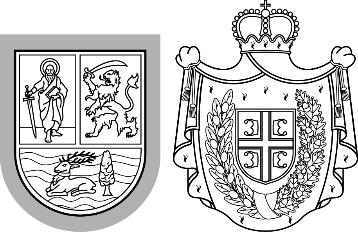 Република СрбијаАутономна покрајина ВојводинаПокрајински секретаријат запољопривреду, водопривреду и шумарствоБулевар Михајла Пупина 16, 21000 Нови СадТ: +381 21 487 44 11; 456 721 F: +381 21 456 040  psp@vojvodina.gov.rsРепублика СрбијаАутономна покрајина ВојводинаПокрајински секретаријат запољопривреду, водопривреду и шумарствоБулевар Михајла Пупина 16, 21000 Нови СадТ: +381 21 487 44 11; 456 721 F: +381 21 456 040  psp@vojvodina.gov.rsБРОЈ: 104-401-6512/2022-01-2ДАТУМ: 29.09.2022. годинеРбБрој пријавеИме и презиме/ називМестоБодОдобрено1104-401-6528/2022-01Павле ТатићТурија125925.358,002104-401-6558/2022-01Слободан ЧикићЗасавица120117.046,003104-401-6517/2022-01Зузана ВењарскиКовачица115243.733,004104-401-6534/2022-01Госпа ДивљакЛежимир115539.733,005104-401-6545/2022-01Панонски Медитеран ресортБаноштор1101.004.830,006104-401-6518/2022-01Д.О.О. ФОРУМЦООПМали Иђош1051.921.060,007104-401-6527/2022-01Вера КујачићБаноштор105316.424,008104-401-6554/2022-01Илија БрдарИриг95168.000,009104-401-6536/2022-01Никола ЗагорацБачка Топола901.316.056,0010104-401-6537/2022-01Адриана МиловановићБуковац90580.544,0011104-401-6546/2022-01Радован МирићРума90122.599,0012104-401-6519/2022-01Радмила МарковићРаковац85131.934,0013104-401-6533/2022-01АЕ ПРОЈЕКТ ЦЕНТАР ДОО -огранак винарија ДрагићРиђица852.000.000,0014104-401-6539/2022-01Драгица ЈаворТемерин801.077.696,0015104-401-6582/2022-01Никола Симовић ПР производња вина од грожђа Винарија Салаш Наш ХоргошХоргош80237.307,0016104-401-6524/2022-01ДОО Вукадиновић 2010Оџаци801.744.311,0012.446.631,00рбБрој пријавеИме и презимеМестоОпштина1104-401-6513/2022-01Сара СтојановскиКаћНови Сад2104-401-6516/2022-01Немања ИвановићНови СадНови Сад3104-401-6523/2022-01Жељко ПерићСомборСомбор4104-401-6529/2022-01Саша АћимовићАпатинАпатин5104-401-6530/2022-01Адам ФаркашКовачицаКовачица6104-401-6532/2022-01Ненад ТравицаСремска МитровицаСремска Митровица7104-401-6542/2022-01Ђорђе МилићНови СадНови Сад8104-401-6547/2022-01Мајда КубатовСветозар МилетићСомбор9104-401-6548/2022-01Љиљана РадовановићМачванска МитровицаСремска Митровица10104-401-6549/2022-01Биљана Пудар пр угоститељска радња Безданска бајкаБезданСомбор11104-401-6550/2022-01Моника - Естер Фехер пр услуге смештаја АЛБА ергелаТемеринТемерин12104-401-6552/2022-01Млекара Carpe diem дооКрушедолИриг13104-401-6553/2022-01Теодора Блажин пр угоститељство, израда предмета од прућа и услуге дубинског усисавања и прања Анна 2019Нови БечејНови Бечеј14104-401-6556/2022-01Славица ЋирићБешеновоСремска Митровица15104-401-6559/2022-01Милош ЈовановићСремска МитровицаСремска Митровица16104-401-6562/2022-01Hunting house DOOТуријаСрбобран17104-401-6566/2022-01Тања СлепчевићБуђановциРума18104-401-6567/2022-01Милка МалиновићБачки ПетровацБачки ПетровацрбБрој пријавеИме и презимеМестоОпштина1104-401-6555/2022-01Никола МољацЧенејНови Сад2104-401-6563/2022-01Вера ТадићДероњеОџаци3104-401-6564/2022-01Борис ЛихварчекМарадикИнђија4104-401-6565/2022-01Фрања ЛихварчекМарадикИнђијаРбБрој пријавеИме и презимеМестоОпштина1104-401-6513/2022-01Сара СтојановскиКаћНови Сад2104-401-6516/2022-01Немања ИвановићНови СадНови Сад3104-401-6517/2022-01Зузана ВењарскиКовачицаКовачица4104-401-6518/2022-01Д.О.О. ФОРУМЦООПМали ИђошМали Иђош5104-401-6519/2022-01Радмила МарковићРаковацБеочин6104-401-6523/2022-01Жељко ПерићСомборСомбор7104-401-6524/2022-01ДОО Вукадиновић 2010ОџациОџаци8104-401-6526/2022-01Мирела АсакБаношторБеочин9104-401-6527/2022-01Вера КујачићБаношторБеочин10104-401-6528/2022-01Павле ТатићТуријаСрбобран11104-401-6529/2022-01Саша АћимовићАпатинАпатин12104-401-6530/2022-01Адам ФаркашКовачицаКовачица13104-401-6532/2022-01Ненад ТравицаСремска МитровицаСремска Митровица14104-401-6533/2022-01АЕ ПРОЈЕКТ ЦЕНТАР ДОО -огранак винарија ДрагићРиђицаСомбор15104-401-6534/2022-01Госпа ДивљакЛежимирСремска Митровица16104-401-6536/2022-01Никола ЗагорацБачка ТополаБачка Топола17104-401-6537/2022-01Адриана МиловановићБуковацНови Сад18104-401-6539/2022-01Драгица ЈаворТемеринТемерин19104-401-6542/2022-01Ђорђе МилићНови СадНови Сад20104-401-6545/2022-01Панонски Медитеран ресортБаношторБеочин21104-401-6546/2022-01Радован МирићРумаРума22104-401-6547/2022-01Мајда КубатовСветозар МилетићСомбор23104-401-6548/2022-01Љиљана РадовановићМачванска МитровицаСремска Митровица24104-401-6549/2022-01Биљана Пудар пр угоститељска радња Безданска бајкаБезданСомбор25104-401-6550/2022-01Моника - Естер Фехер пр услуге смештаја АЛБА ергелаТемеринТемерин26104-401-6552/2022-01Млекара Carpe diem дооКрушедолИриг27104-401-6553/2022-01Теодора Блажин пр угоститељство, израда предмета од прућа и услуге дубинског усисавања и прања Анна 2019Нови БечејНови Бечеј28104-401-6554/2022-01Илија БрдарИригИриг29104-401-6555/2022-01Никола МољацЧенејНови Сад30104-401-6556/2022-01Славица ЋирићБешеновоСремска Митровица31104-401-6558/2022-01Слободан ЧикићЗасавицаСремска Митровица32104-401-6559/2022-01Милош ЈовановићСремска МитровицаСремска Митровица33104-401-6562/2022-01Hunting house DOOТуријаСрбобран34104-401-6563/2022-01Вера ТадићДероњеОџаци35104-401-6564/2022-01Борис ЛихварчекМарадикИнђија36104-401-6565/2022-01Фрања ЛихварчекМарадикИнђија37104-401-6566/2022-01Тања СлепчевићБуђановциРума38104-401-6567/2022-01Милка МалиновићБачки ПетровацБачки Петровац39104-401-6582/2022-01Никола Симовић ПР производња вина од грожђа Винарија Салаш Наш ХоргошХоргошКањижаРбБрој пријавеИме и презиме/ називМестоБод1104-401-6528/2022-01Павле ТатићТурија1252104-401-6558/2022-01Слободан ЧикићЗасавица1203104-401-6517/2022-01Зузана ВењарскиКовачица1154104-401-6534/2022-01Госпа ДивљакЛежимир1155104-401-6545/2022-01Панонски Медитеран ресортБаноштор1106104-401-6518/2022-01Д.О.О. ФОРУМЦООПМали Иђош1057104-401-6527/2022-01Вера КујачићБаноштор1058104-401-6554/2022-01Илија БрдарИриг959104-401-6536/2022-01Никола ЗагорацБачка Топола9010104-401-6537/2022-01Адриана МиловановићБуковац9011104-401-6546/2022-01Радован МирићРума9012104-401-6519/2022-01Радмила МарковићРаковац8513104-401-6533/2022-01АЕ ПРОЈЕКТ ЦЕНТАР ДОО -огранак винарија ДрагићРиђица8514104-401-6539/2022-01Драгица ЈаворТемерин8015104-401-6582/2022-01Никола Симовић ПР производња вина од грожђа Винарија Салаш Наш ХоргошХоргош8016104-401-6524/2022-01ДОО Вукадиновић 2010Оџаци80рбБрој пријавеИме и презимеОпштинаРазлог одбацивања1104-401-6555/2022-01Никола МољацНови СадОбјекат регистрован након истека конкурса2104-401-6563/2022-01Вера ТадићОџациТражена документација није поднета у достављеном року3104-401-6564/2022-01Борис ЛихварчекИнђијаТражена документација није поднета у достављеном року4104-401-6565/2022-01Фрања ЛихварчекИнђијаТражена документација није поднета у достављеном рокурбБрој пријавеИме и презимеОпштинаРазлог одбијања1104-401-6513/2022-01Сара СтојановскиНови СадИзнос предрачуна је нижи од прописаног износа2104-401-6516/2022-01Немања ИвановићНови СадПребивалиште Град Нови Сад3104-401-6523/2022-01Жељко ПерићСомборПребивалиште Град Сомбор4104-401-6529/2022-01Саша АћимовићАпатинПодносилац пријаве је РПГ Саша Аћимовић а  документација гласи на име Весне Аћимовић  која је члан РПГ, дуг по основу накнада за одводњавање/наводњавање5104-401-6530/2022-01Адам ФаркашКовачицаПодносилац пријаве је РПГ Адам Фаркаш а  документација гласи на име Маријана Фаркаш  која је члан РПГ6104-401-6532/2022-01Ненад ТравицаСремска МитровицаПребивалиште Град Сремска Митровица7104-401-6542/2022-01Ђорђе МилићНови СадПребивалиште Град Нови Сад8104-401-6547/2022-01Мајда КубатовСомборИзнос предрачуна  је нижи од прописаног износа9104-401-6548/2022-01Љиљана РадовановићСремска МитровицаИнвестиција за коју је поднета пријава није предмет конкурса10104-401-6549/2022-01Биљана Пудар пр угоститељска радња Безданска бајкаСомборподносилац пријаве Угоститељска радња  Безданска бајка нема регистровано пољопривредно газдинство11104-401-6550/2022-01Моника - Естер Фехер пр услуге смештаја АЛБА ергелаТемеринподносилац пријаве Услуге смештаја Алба нема регистровано пољопривредно газдинство12104-401-6552/2022-01Млекара Carpe diem дооИригподносилац пријаве не поседује Решење о категоризацији објекта13104-401-6553/2022-01Теодора Блажин пр угоститељство, израда предмета од прућа и услуге дубинског усисавања и прања Анна 2019Нови Бечејподносилац пријаве Теодора Блажин пр угоститељство, израда предмета од прућа и услуге дубинског усисавања и прања Анна 2019 нема регистровано пољопривредно газдинство14104-401-6556/2022-01Славица ЋирићСремска МитровицаИзнос предрачуна  је нижи од прописаног износа15104-401-6559/2022-01Милош ЈовановићСремска МитровицаПребивалиште Град Сремска Митровица16104-401-6562/2022-01Hunting house DOOСрбобранрегистровано пољопривредно газдинство Hunting house doo се налази у пасивном статусу - престанак неког од услова17104-401-6566/2022-01Тања СлепчевићРумаподносилац пријаве не поседује Решење о категоризацији објекта18104-401-6567/2022-01Милка МалиновићБачки ПетровацИнвестиција за коју је поднета пријава није предмет конкурсаРбБрој пријавеИме и презиме/ називМестоОпштинаБодПрихватљива  инвестицијаОдобрено% Сопствена средства% 1104-401-6528/2022-01Павле ТатићТуријаСрбобран1251.156.698,34925.358,0080,00231.340,3420,002104-401-6558/2022-01Слободан ЧикићЗасавицаСремска Митровица120146.308,00117.046,0080,0029.262,0020,003104-401-6517/2022-01Зузана ВењарскиКовачицаКовачица115304.666,67243.733,0080,0060.933,6720,004104-401-6534/2022-01Госпа ДивљакЛежимирСремска Митровица115674.666,66539.733,0080,00134.933,6620,005104-401-6545/2022-01Панонски Медитеран ресортБаношторБеочин1101.256.036,991.004.830,0080,00251.206,9920,006104-401-6518/2022-01Д.О.О. ФОРУМЦООПМали ИђошМали Иђош1052.401.324,801.921.060,0080,00480.264,8020,007104-401-6527/2022-01Вера КујачићБаношторБеочин105395.529,14316.424,0080,0079.105,1420,008104-401-6554/2022-01Илија БрдарИригИриг95210.000,00168.000,0080,0042.000,0020,009104-401-6536/2022-01Никола ЗагорацБачка ТополаБачка Топола901.645.069,171.316.056,0080,00329.013,1720,0010104-401-6537/2022-01Адриана МиловановићБуковацНови Сад90725.680,00580.544,0080,00145.136,0020,0011104-401-6546/2022-01Радован МирићРумаРума90153.248,67122.599,0080,0030.649,6720,0012104-401-6519/2022-01Радмила МарковићРаковацБеочин85164.916,95131.934,0080,0032.982,9520,0013104-401-6533/2022-01АЕ ПРОЈЕКТ ЦЕНТАР ДОО -огранак винарија ДрагићРиђицаСомбор853.027.643,002.000.000,0066,061.027.643,0033,9414104-401-6539/2022-01Драгица ЈаворТемеринТемерин801.347.121,341.077.696,0080,00269.425,3420,0015104-401-6582/2022-01Никола Симовић ПР производња вина од грожђа Винарија Салаш Наш ХоргошХоргошКањижа80296.633,34237.307,0080,0059.326,3420,0016104-401-6524/2022-01ДОО Вукадиновић 2010ОџациОџаци802.180.388,381.744.311,0080,00436.077,3820,0016.085.931,4512.446.631,003.639.300,45